Всероссийская олимпиада школьников по географии школьный этап 2019-20205 класс1 часть                                                                                         Тестовый тур                              Задание 1Из предложенного списка выберете не менее шести объектов, относящихся к нашей стране – РоссииСписок: Байкал, гора Эверест, Амазонская низменность, город Москва, горя Анды, Восточно-Европейская равнина, река Нил, Уральские горы, озеро Виктория, остров Сахалин, город Нью- Йорк, река Волга, горы Атлас, вулкан Ключевская сопка, город Хабаровск.Задание 2      По топографической карте определите название реки, в каком направлении она протекает? Какой лес изображён на карте? Какие породы деревьев могут произрастать в лесу? Определите расстояние от родника до церкви. На каком берегу реки изображён луг?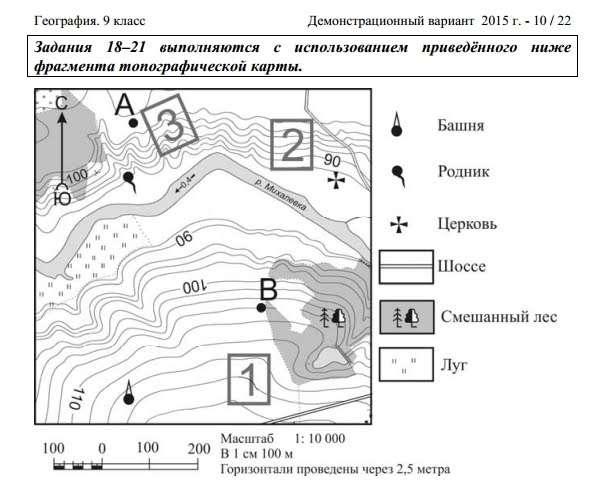 Задание 3Подберите обобщающие слова, добавьте ещё по одному слову в каждую группу. Задание 4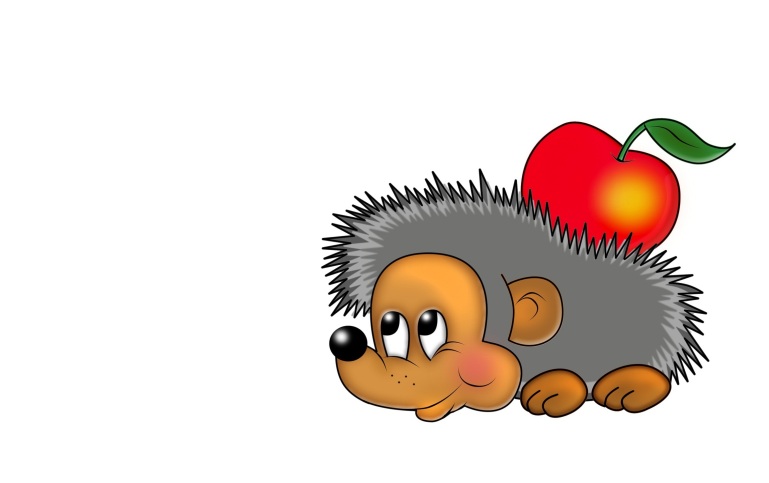      В мультфильмах очень часть можно увидеть такую картину - ёж несёт на иголках яблоко.  Но для чего оно ему? Зимой ежик спит, а   яблоки они  не едят.   Но все же яблоки ежу необходимы. Из множества яблок ёж выбирает кислые или дички.     Напишите, чем питается еж в природе. Объясните для чего ежику яблоки? В какой природной зоне обитают эти животные? Назовите других животных, обитающих в данной природной зоне (не более 4). Задание 5Прочтите фрагмент стихотворения С.В. Михалкова.  Какое явление природы описывается в стихотворении? Почему Туча в долгу у «всех морей»?Говорило Море Туче,Той, что ливень пролила:- Эй ты, Туча! Что ж ты лучшеМеста выбрать не смогла?Отвечала Морю Туча:- Я у всех морей в долгу!И сегодня выпал случай:Расплатилась, чем могу.Группа словОбобщающие словаМожно добавитьХолм, равнина, впадина  Гранит, каменная соль, мрамор      Дождь, снег, роса      Река, озеро, подземные воды      Меркурий, Земля, Венера       